MEENAKSHI Objective:My passion in teaching and an excellent academic track with good communication skills and proficiency in co-curricular activities which would help me to create a wonderful teaching environment for my students. Education Qualification: Additional Qualifications: Post Graduate Certificate in clinical research and clinical data management (University of Pune).Attained certificate from RELAY graduate school of education, USA for completing course on Teacher character and creating positive classrooms.Pursuing a course on- Handling children with learning and writing difficulty from University of London, UK.Work Experience: Bala vidya mandir sr.sec.school (Jan 2013 - Present)Handling biology for classes 6-12Handling practical sessions for classes 9-12Prepared curriculum development for practical sessionsPreparing online report cards and documenting CCE for CBSEExpertise hands on experience on smart board lessons (educomp)Involved in preparing curriculum content for Einstein Tab MateSt.John's sr. Sec.school & junior college (June 2010 -Dec 2012)Handled science for classes 3-8Was working as a Primary coordinator Was a part of textbook committee for primary classesAchievements:Received the letter of appreciation from Honorable central minister of Human Resource and development Smt.Smriti Zubrin Irani for dedicated and impressive teaching.Received ‘The Most Promising Science Teacher' in the city level science youth congress among 200 teacher participants held at St. Johns public school, Chennai(feb 1-2,2014).Secured First Place in Round Table discussion in the science congress.Received the BEST TEACHER AWARD from St.John's sr.sec.school, chennai (Aug 2011).Attended International level career development seminar in Biological Science at SRM University.Participated in International Workshop in Recent Advances of Bioengineering held in SRM University.Invitee- International Seminar on Biotechnology organized jointly by British Council ,UK.Held position as Joint editor of "Microcosm" in the department of Microbiology in SRM college of Arts and Science.Conducted a seminar/guest lecture on "Biotechnology and its Processes, Applications" in Sir Siva Swami Kalalaya Sr. Sec. School, Mylapore, Chennai.Laboratory experience and skills:Biochemical Techniques:	Colorimetry , Spectrophotometry, Chromatography -Ion exchange, Gel filtration, Thin layer and affinity Chromatography, Poly acryl amide gel electrophoresis(SDS-PAGE),Enzyme immobilization, Extraction and Purification of Enzymes.Molecular Biology Techniques:	Isolation and purification of DNA (plant, bacterial & from human     blood) and RNA, Plasmid DNA,PCR Amplification, Gel electrophoresis,RFLP, RAPD, Nucleic and protein blotting techniques, Restriction mapping, preparation of competent cells and screening of   recombinants, cloning in plasmid/ phagemid vectors,  Reporter gene assay, GFP cloning, isolation of polyA+ mRNA, Hybridization techniques, gel elution of insert DNA, Ligation, Quantification of DNA&RNA by UV SPEC., Gene specific PCR, Restriction digestion, Determination of melting temperature of DNA, Phage titration.Microbiological Techniques:Microscopy, bacterial cytology, cultivation of bacteria, fungi(SDA culture, slide culture techniques), Parasitological techniques, micrometry, lactophenol cotton blue preparation, germ tube technique, Antibiotic sensitivity testing(Kirby-Bauer method, disc/ring method),preservation techniques, isolation of pure cultures of all fastidious &non-fastidious organisms, hyalohyphomycosis, bacterial Transformation.Immuno Techniques:Radial Immuno diffusion(SINDLE RADIAL IMMUNO DIFFUSION), double Immuno diffusion(OUCHTERLONY DOUBLE DIFFUSION),Counter Current Immuno Electrophoresis, Rocket Immuno electrophoresis, Rapid plasma regain(RPR),Coomb's test(direct &indirect),WIDAL test, Amboceptor titration, Anti-Streptolysin O test, Tuberculin skin test, RBC, WBC count(differential count, using diluting fluid).ELISA, ELISPOT(DOT ELISA),Immuno blotting, Arthus reaction, latex agglutination, haemagglutination, Blood typing.Plant biotechnological techniques:Invitro germination, hydroponics, regenerated-plants, callus induction, biolistic transformation, southern hybridization, protoplast isolation and fusion, anther culture, Agrobacterium mediated gene transfer.PROJECT: COPPER TOLERANCE AND ASSOCIATED METAL TOLERANCE IN SOME MARINE BACTERIA (Centre for Advanced Studies in Botany, University of Madras, Guindy Campus) UNDER GONE TRAINING IN BIOZONE RESEARCH TECHNOLOGIES, CHENNAI in basic and advanced r DNA TECHNIQUES (Molecular biology)Personal Details:		        DATE OF BIRTH         : 05-07-1987 NATIONALITY            : INDIANJob Seeker First Name / CV No: 1717260Click to send CV No & get contact details of candidate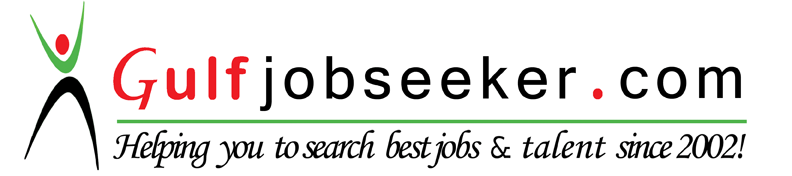 S.NoEducational QualificationName of the Board/   UniversityPercentage (%)Year of Passing01.B.Ed(Biological Sciences)Apollo college of Education (Tamil Nadu Teachers Edu. Univ.)80( College Topper)Medal holder 2009-201002.M.Sc (Biotechnology)SRM Arts and Science College  (University of Madras)74(College Topper)Univ Rank Holder: 222007-200903.B.Sc (Microbiology)SRM Arts and Science College  (University of Madras)75(College Topper)2004-200704.XIISir Siva Swami Kalalaya Hr.sec.school, Chennai80200405.XSir Siva Swami Kalalaya Sr. sec. school, Chennai76.42002